ÖZALTIN OTEL IŞLETMELERI A.Ş.ANTRAGSFORMULAR FÜR DATENINHABERAntragsverfahrenIhren Antrag können Sie im Rahmen Ihrer Rechte laut Artikel 11 des Personendatenschutzgesetzes des Gesetzes 6698 laut Artikel 13 des Gesetzes und Artikel 5 der Verordnung über Methoden und Grundsätze für Anträge des Datenverantwortlichen in einer der folgenden angegebenen Antragsverfahren an unser Unternehmen weiterleiten. Ihre Personen- und Kontaktdaten Bitte füllen Sie die folgenden Felder aus, damit wir Identität überprüfen können und Sie kontaktieren können:Ihre Beziehung zu unserer Firma							AntragBitte wählen Sie aus, in welcher Form wir Sie kontaktieren dürfen.Ich möchte, dass die Antwort an meine im Feld 2 angegebene Postadresse gesendet wird.  Ich möchte, dass die Antwort an meine im Feld 2 angegebene E-Mail-Adresse gesendet wird.  Ich möchte, dass die Antwort an meine im Feld 2 angegebene Fax-Nummer gesendet wird.  In Übereinstimmung mit den vorstehenden Anforderungen, bitte ich Sie den in Ihrem Unternehmen eingereichten Antrag, gemäß Artikel 13 des Gesetzeszu bewerten.Ich bestätige hiermit, dass die oben angegebenen Daten und Belege richtig und aktuell sind. Ich wurde darüber informiert, dass das Unternehmen eventuell zusätzliche Daten und Belege für die Bewertung meines Antrages fordern kann und ich falls nötig die vom Personendatenschutzausschuss entstehenden Kosten übernehmen werde. Antragsteller/in: (Dateninhaber/in) Vor- und Nachname	:Antragsdatum 	: Unterschrift		: ANTRAGS-METHODEEMPFÄNGER-ADRESSEIM ANTRAG ANZUGEBENDE DATENSchriftlicher AntragPersönlicher Antrag mit Orginalunterschrift oder über das Notariat Belek Turizm Cad.No:12A/A Serik Antalya / TürkeiAuf dem Kuvert muss folgende Angabe vermerkt werden: „Informationsantrag im Rahmen des Personen-datenschutzgesetzes“Durch angemeldete E-Mail (KEP) Über die gespeicherte E-Mail-Adresse (KEP)  ozaltinotel@hs02.kep.trDas Thema der E-Mail muss wie folgt vermerkt werden: ‚Informationsantrag im Rahmen des Personen-datenschutzgesetzesAntrag über die in unserem System gespeicherte E-Mail-Adresse Antrag über die in unserem System gespeicherte E-Mail-Adresse info@gloria.com.trDas Thema der E-Mail muss wie folgt vermerkt werden: ‚Informationsantrag im Rahmen des Personen-datenschutzgesetzesAntrag über eine nicht in unserem System gespeicherte E-Mail-Adresse Antrag mit elektronischer Unterzeichnung über eine nicht in unserem System gespeicherte E-Mail Adresse info@gloria.com.trDas Thema der E-Mail muss wie folgt vermerkt werden: ‚Informationsantrag im Rahmen des Personen-datenschutzgesetzesAntrag über die App Anwendung Vor- und Nachname:Reisepassnummer oder Personalausweisnummer:Wohnsitz/Arbeitsadresse für die Zustellung :Handynummer:Telefonnummer:Faxnummer:E-Mail Adresse:Ihre Beziehung zu unserer Firma:Kunde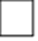 Mitarbeiter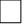 Ihre Beziehung zu unserer Firma:Ehemaliger MitarbeiterSonstiges(Bitte angeben)Bitte vermerken Sie Ihren Antrag in Bezug Ihrer persönlicher Daten. Diesbezügliche Daten und Belege können Sie dem Antrag beifügen. 